Barratt House, Kingsthorpe Road, Northampton, NN2 6EZ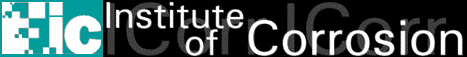 Tel: +44 (0)1604 438222Email: admin@icorr.org  Website: www.icorr.orgDear Member,The Trustees and Council of the Institute would like to invite you all to the 2017  to be held on 29th November 2017 at the Council Chambers Birmingham in conjunction with a half day Midlands Branch meeting. Midland Branch Meeting12:30 - 13:30 Lunch served13:30 - 13:40 Welcome and introductions13:40 – 15:40 Presentations by industry experts15:40 – 16:30 Panel discussion and Coffee Break16:30 – 17:30 ICorr  Agenda1	Apologies for absence					2	Minutes of the previous  November 2016		3	President’s report					4	Treasurer’s report					5	Elections7	Any other businessThe Trustees and members of Council will be available before the meeting to answer any questions you may have regarding the Institute and its future.Again as in the case of 2016 the Institute’s accounts, and the minutes for the November 2016 , will be available via the ICorr website (www.icorr.org).  Please examine them and the website in general as we would appreciate your feedback. The website will continue to be influential in increasing the Professional Membership and the perspective of non-members of ICorr and as a major means of communication with membership.Your confirmation of attendance or apology for absence will be appreciated preferably by e-mail to admin@icorr.orgWe look forward to seeing you there.Yours faithfully,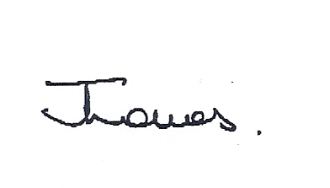 Dr Jane LomasInstitute of CorrosionHonorary Secretary 